                  Liceo Bicentenario Max Salas Marchán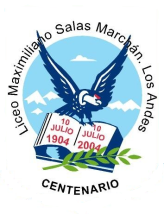                    Depto. LenguajeINFORME PLAN LECTOR “NIEBLA” Miguel de UnamunoNIVEL IV MEDIONombre:…………………………………………………………………………..	Curso:……………Fecha DE ENTREGA EL 08 DE MAYO INSTRUCCIONES: Leer detenidamente las preguntas, responder de manera crítica y reflexiva, puede ocupar su texto de lectura. El siguiente informe de lectura es individual, por lo cual deberás presentar respuestas originales y propias para cada actividad designada. Cualquier copia o plagio (de trabajos de compañeros o de fuentes no citadas) no será válido.El trabajo debe ser construido en Word con letra arial tamaño 14, interlineado simple.Al terminar, envía tu trabajo al correo electrónico de tu profesor(a), indicando en el Asunto tu nombre completo y curso:LOS ESTUDIANTES PUEDEN RESPONDER 3 DE LAS 4 PREGUNTAS, SIENDO OBLIGATORIA LA 1. Ítem 1. Análisis de la obra (15 PUNTOS)Primero deberán presentar la novela, mencionar quién es su autor y la fecha de publicación (3p).   En segundo lugar, tendrá que mencionar el tipo de narrador que prevalece en la historia, personajes principales y el rol que cumplen y trama (introducción, nudo desenlace) (7 p).En cuarto lugar, deberán elegir 1 de los temas que se presentan más abajo y explicar por qué se expresa en la novela. Tendrá que respaldar su postura con fragmentos de la misma novela (5 p). El texto debe ser presentado de 3 a 5 párrafos. Temas:- El existencialismo- Visión de la Mujer en la obra literaria - Cómo se desarrolla el amor en la obra literaria- Autor omnipotente (tipo Dios) - Crítica a la sociedad de la épocaÍtem 2. DESARROLLO DE PENSAMIENTO CRÍTICO: Miguel de Unamuno era un debatiente formidable, capaz de convencer al receptor de sus ideas. Como en el enfrentamiento entre el autor y su personaje, cuestiona los dichos del autor y argumenta el punto de vista contrario, buscando las razones más convincentes para defender una posición opuesta a la de Unamuno.Para hacerlo, elige de entre las siguientes frases de “Niebla”, la que estimes más adecuada para argumentar lo contrario de lo que plantea Unamuno. Los hombres no sucumbimos a las grandes penas y a las grandes alegrías, y es porque esas penas y esas alegrías vienen embozadas en una inmensa niebla de pequeños incidentes. Y la vida es esto, niebla. La vida es una nebulosa. Cuando el hombre se queda a solas y cierra los ojos al porvenir, al ensueño, se le rebela el abismo pavoroso de la eternidad. La eternidad no es porvenir. Cuando morimos nos da la muerte media vuelta en nuestra órbita y emprendemos la marcha hacia atrás, hacia el pasado, hacia lo que fue.El hombre en cuanto habla, miente, y en cuanto se habla a sí mismo, es decir, en cuanto piensa sabiendo que piensa, se miente. No hay más verdad que la vida fisiológica. La palabra, este producto social, se ha hecho para mentir.Probablemente no nace el amor sino al nacer los celos; son los celos los que nos revelan el amor. Por muy enamorada que esté una mujer de un hombre, o un hombre de una mujer, no se dan cuenta de que lo están, no se dicen a sí mismos que lo están, es decir, no se enamoran de veras sino cuando él ve que ella mira a otro hombre o ella ve a él mirar a otra mujer. Soy un modesto, modestísimo, obrero del pensamiento, que acopio y ordeno materiales para que otros que vengan detrás de mí sepan aprovecharlos. La obra humana es colectiva; nada que no sea colectivo es ni sólido ni durable…Pensar es dudar y nada más que dudar. Se cree, se sabe, se imagina sin dudar; ni la fe, ni el conocimiento, ni la imaginación suponen duda y hasta la duda las destruye, pero no se piensa sin duda. Y es la duda lo que de la fe y del conocimiento, que son algo estático, quieto, muerto, hacen pensamiento, que es dinámico, inquieto, vivo. Matar por matar es un desatino. A lo sumo para librarse del odio, que no hace sino corromper el alma. Porque más de un rencoroso se curó del rencor y sitió piedad, y hasta amor a su víctima, una vez que satisfizo su odio en ella. El acto malo libera del mal sentimiento. Y es porque la ley hace el pecado. 
Instrucciones y criterios de evaluación: (7 PUNTOS)Selecciona una frase y anótala en el espacio asignado. (1 punto)Explica brevemente lo que el autor quiere decir con ella. (1 punto)Plantea claramente una posición contraria a la del autor, redactando un texto en términos semejantes al de la frase del autor. (2 puntos)Defiende esta posición con al menos dos argumentos claramente identificables. (1.5 puntos por cada argumento planteado).Frase seleccionada:Explicación de la frase:Posición contraria a la planteada por el texto:Argumentos que defienden la posición contraria a la del autor (mínimo 2)Ítem 3. ComentarioRealizar un comentario sobre la novela (de  10 líneas mínimo), donde se exprese una interpretación del mismo. El comentario deberá incorporar (7 puntos): Una tesis (opinión sobre la novela) (2 p.) Ejemplo: “Niebla es una obra literaria que rompe todos los esquemas tradicionales de la literatura” o “Niebla es una obra literaria donde los personajes son completamente superfluos y banales.”. Son solo ejemplos, usted puede tener la opinión (escrita como tesis) que estime conveniente acerca de novela.Dos argumentos que respalden la tesis u opinión sobre novela. Debes incluir fragmentos de la novela  para respaldar tus argumentos (3p.)  Conclusión esta puede ser una solución, una consecuencia lógica o una predicción. Esta parte tiene como objetivo resumir y reforzar la idea planteada en la tesis (2 p.) Anexo 1: Rubrica analítica para evaluar producción de un comentario literario. Ítem 4. Redacta una reflexión personal de uno de los siguientes temas, a partir del esquema que se presenta:Un párrafo de introducción, en el que plantees cómo se expresa concretamente el tema en la obra (acontecimientos y personajes a los que se refiere).Máximo dos párrafos de desarrollo, en los que analices algún(os) aspecto(s) del tema escogido.Un párrafo de conclusión, con tu postura personal frente al tema, señalando si tu percepción es coincidente, disidente o cambió con la lectura de la obra.  (Se espera que el texto oscile entre 12 y 15 líneas y tenga 3 ó 4 párrafos. Letra legible y ortografía cuidada. Total: 7 puntos)Temas propuestos:La autonomía del personaje o ente de ficción frente a su creador:  (Capítulo XXXI)b) La condición humana  (“Oración fúnebre por modo de epílogo”).c) El libre albedrío (tema general de la obra).¡EVALÚA TU TRABAJO!Instrucción: Marca con X el emoticón según corresponda, luego cuenta los niveles de logro.Aprendizaje esperado: Que el estudiante sea capaz de analizar e interpretar los contextos generales de la obra literaria. Describir, argumentar y sintetizar los contextos más relevantes de la obra literaria.CURSOSCORREO ELECTRÓNICO PROFESOR4°Akarinaguajardo@maxsalas.cl 4°Bmarcoseduardo.ahumada@gmail.com 4°Cmarcoseduardo.ahumada@gmail.com 4°Dsalbarcon3@gmail.com  4°EProf.fabibugueno@gmail.com4°FProf.franciscorodriguez@gmail.com 4°Gbarbara.barrera.m@alumnos.upla.cl 4°Hbarbara.barrera.m@alumnos.upla.cl 4°Ikarinaguajardo@maxsalas.cl Niveles de desempeñoNiveles de desempeñoNiveles de desempeñoDimensión a evaluarEXCELENTE(5-6 puntos)BUENO(3-4 puntos)REGULAR(0-2 puntos)EstructuraPresenta una tesis fundamentada en la postura tomada frente a la novela,Presenta una tesis, pero no se fundamenta totalmente en la postura tomada frente a la novela, No presenta una tesis con claridad ni fundamentada en la postura tomada frente a la novela.EstructuraIdentifica y presenta dos argumentos que apoyan la tesis y conclusión.Presenta dos argumentos, pero no apoyan en su totalidad la tesis y conclusión.No identifica ni  presenta un argumento que apoye la tesis y conclusión.Ortografía y redacción El comentario tiene una buena redacción y presenta hasta 5 faltas ortográficasEl comentario presenta una redacción con problemas de coherencia. Presenta hasta 10 faltas ortográficas.El comentario presenta una redacción con problemas de coherencia y cohesión. Presenta sobre 10 faltas ortográficas.AUTOEVALUACIÓNAUTOEVALUACIÓNAUTOEVALUACIÓNAUTOEVALUACIÓNINDICADORESNIVELES DE LOGRONIVELES DE LOGRONIVELES DE LOGROINDICADORESLOGRADOMEDIANAMENTE LOGRADOPOR LOGRARLeen atentamente todas las indicaciones entregadas en la pauta:InstruccionesAspectos generales y particularesRúbricaObservaciones generales.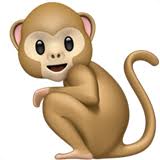 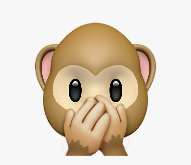 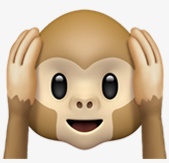 Planifican sus trabajos en diferentes etapas y distribuyen las tareas en el tiempo.Emplean las herramientas que ofrecen los medios digitales para llevar a cabo sus trabajos, por ejemplo, documentos en línea, videos, etc.Investigan buscando información y seleccionándola de manera rigurosa.Revisan las partes de sus trabajos corrigiendo errores presentes en referencias bibliográficas, índices, citas y otros.Mejoran las tareas y trabajos realizados para lograr óptimos resultados.Observaciones: